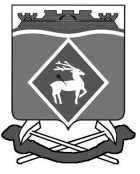 РОССИЙСКАЯ  ФЕДЕРАЦИЯ РОСТОВСКАЯ ОБЛАСТЬМУНИЦИПАЛЬНОЕ  ОБРАЗОВАНИЕ  «ГОРНЯЦКОЕ СЕЛЬСКОЕ  ПОСЕЛЕНИЕ»АДМИНИСТРАЦИЯ  ГОРНЯЦКОГО  СЕЛЬСКОГО ПОСЕЛЕНИЯ ПОСТАНОВЛЕНИЕ В соответствии с частями 5, 13 статьи 45 и частью 5 статьи 46 Градостроительного кодекса Российской Федерации, устава муниципального образования «Горняцкое сельское поселение», на основании письменного обращения ПАО «Газпром газораспределение Ростов-на-Дону» о подготовке документации по разработке проекта планировки и межевания территории для размещения линейного объекта «Межпоселковый газопровод высокого давления от ГРС Шолоховский (Горняцкий) к х. Гусынка с отводами на х. Рудаков, х. Ленина,               с. Литвиновка, х. Кочевань, х. Титов, х. Кононов, х. Корсунка, х. Демишев, х. Головка Белокалитвинского района Ростовской области» в интересах ООО «Газпром инвестгазификация», с целью строительства межпоселкового газопровода,ПОСТАНОВЛЯЮ:Разработать документацию по проекту планировки и межевания территории для размещения линейного объекта «Межпоселковый газопровод высокого давления от ГРС Шолоховский (Горняцкий) к х. Гусынка с отводами на х. Рудаков, х. Ленина, с. Литвиновка, х. Кочевань, х. Титов, х. Кононов, х. Корсунка,                                х. Демишев, х. Головка Белокалитвинского района Ростовской области» в интересах ПАО «Газпром газораспределение Ростов-на-Дону».Настоящее постановление вступает в силу после его официального опубликования.Контроль за исполнением настоящего постановления оставляю за собой.Глава поселения                                                              О.П. Снисаренковерно Ведущий специалист                                                  А.М. Ветохина27.04.2016 года№  146  пос. Горняцкий пос. Горняцкий пос. ГорняцкийО подготовке документации по проекту планировки и межевания территории для размещения линейного объекта «Межпоселковый газопровод высокого давления от ГРС Шолоховский (Горняцкий) к                 х. Гусынка с отводами на х. Рудаков, х. Ленина, с. Литвиновка,                   х. Кочевань, х. Титов, х. Кононов, х. Корсунка, х. Демишев, х. Головка Белокалитвинского района Ростовской области»О подготовке документации по проекту планировки и межевания территории для размещения линейного объекта «Межпоселковый газопровод высокого давления от ГРС Шолоховский (Горняцкий) к                 х. Гусынка с отводами на х. Рудаков, х. Ленина, с. Литвиновка,                   х. Кочевань, х. Титов, х. Кононов, х. Корсунка, х. Демишев, х. Головка Белокалитвинского района Ростовской области»О подготовке документации по проекту планировки и межевания территории для размещения линейного объекта «Межпоселковый газопровод высокого давления от ГРС Шолоховский (Горняцкий) к                 х. Гусынка с отводами на х. Рудаков, х. Ленина, с. Литвиновка,                   х. Кочевань, х. Титов, х. Кононов, х. Корсунка, х. Демишев, х. Головка Белокалитвинского района Ростовской области»